《农民张来芳和他的农情笔记》考生分析例卷一、片中的音乐有什么特点，有什么作用？答：片中的背景音乐用民乐贯穿全片，斗志昂扬的音乐也象征着张来芳不服输不断努力的精神，片中每当出现张来芳的笔记时，音乐就会响起来，每当张来芳又想到一个新的致富方法时，音乐也会响起来，渲染了环境气氛。全片的音乐都是高昂的。当画面中出现张来芳背着背篓上山的镜头时，片中也响起了“挑起那个扁担哟”的歌词，而且声调还不断上扬，象征着张来芳不怕苦、努力向上攀登的精神。片中诸如此类的镜头还有很多。激昂的民乐衬托了张来芳的精神，也深化了主题。二、本片从结构上讲有三个线索，分别是什么？答：第一个线索：本片以张来芳的笔记贯穿全片，多次提到张来芳的笔记。十几本笔记记录了他几十年的经验与努力，因为他的努力，他才不怕辛苦地打井，把荒地变为水浇地，种上菜。第二个线索：张来芳不满足现状，事事想着要走在别人前头，当其他乡亲也种上菜后，他便另辟一条致富道路：种药，并不辞辛苦地在山顶垦荒种了五六种药。
第三个线索：张来芳渐渐老了，不能再干下很大力气的活，于是就又想到了一个致富门路：在石头缝里种树，而且不在乎别人的嘲笑。    三、片中三次提到了张来芳的“苦”，说出这三苦指什么？并说出分别表达了他的什么情感？答：（1）张来芳因为家中生计问题不得不放弃自己喜爱的教师职业，回家当农民。这让他很苦闷。从中可看出张来芳爱自己的家庭，是个负责任的人，敢于牺牲。这表达了他热爱家庭的情感。（2）张来芳当了农民后，因为没地种而犯愁，针对这个问题，他扛着镢头开荒打井，把荒地开垦成了水浇地，种上菜，还上山开荒种药，并在即将年老的时候种树。这表达了他敢于创新，辛勤劳动，不怕苦，敢想敢做敢于追求的精神。（3）张来芳在即将年老的时候犯起了愁，不愿意把一身的技术带到坟墓里，于是在自家大门上写了“随喊即到”，帮助其他农户种植，并传授给他们技术。这表达了他大公无私、乐于助人的精神。四、本片中张来芳是个善于思考的新型农民，请说明片中是用哪些例子说明他是个新农民的？答：本片是由河南电视台新农村频道2007年7月录制的，讲的是一个普通农民经过努力发家致富的故事，本片为纪录片，但它的故事性不亚于一部电影。文中有许多例子说明了他是个新农民。比如他记了十几本笔记，这是一般农民很难做到的。其次他爱看书，不但爱看还爱研究书，并把书中的知识运用到实践中来。再次他很关注外界消息，掌握的消息总是比别人超前。他不断地想新的致富道路，这也是他为什么比别人先富的原因。比如他在一亩地里既种玉米又种花生和葱苗，一亩当三亩用；同时，在对他的采访中，我们听到了市场、投资等这些只有在城市才普遍出现的词语，这充分说明张来芳学习掌握了很多知识。张来芳的做法也与国家正在倡导的“培养新型农民”接轨。全片几乎没有采访者在说话，都是让当事人自己说，这更突显出了其真实性。通过这些例子、一点一滴的细节，使人物形象更加鲜明突出，深化了作品的主题。评析问答式的影视作品分析写作是影视艺术类专业考试时常见的一种题型，这种考试形式给考生提供了具体的分析角度，考生只需按照题目要求回答问题即可。这也对考生提出了更高的要求，那就是在看片时一定要集中精力，抓住片中的重要镜头和细节，认真做好看片笔记。这篇例文是一篇考场真卷，这位考生对问题的回答准确精练，对片中的细节描述到位，专业术语的运用也十分精当准确。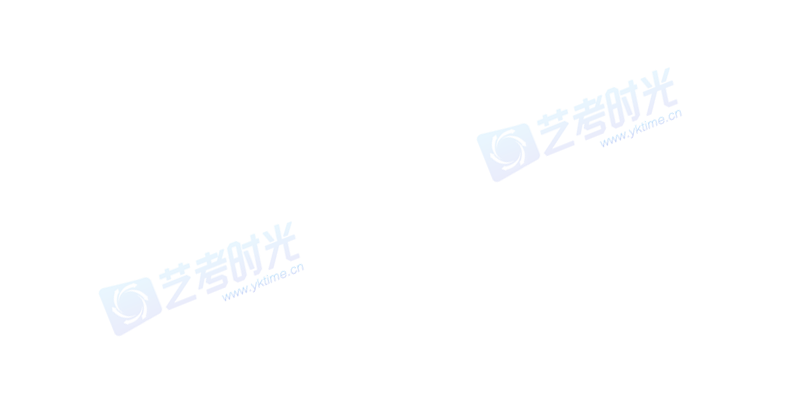 